2022-23 REPORTING & REIMBURSEMENT SCHEDULE  DATA ENTRY DEADLINES: SUMMER SEASON (May 1 – October 31)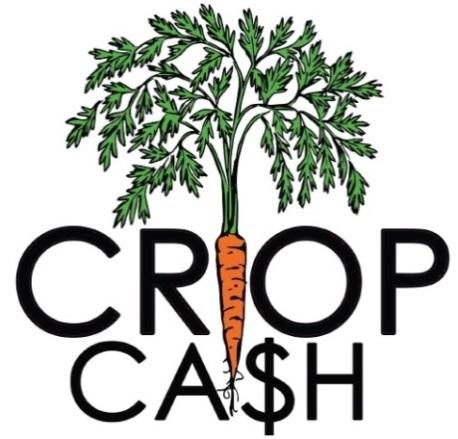 DATA ENTRY DEADLINES: WINTER SEASON (November 1 – April 30)REIMBURSEMENT SCHEDULEUnless otherwise arranged with NOFA-VT, markets will be reimbursed on a set schedule. To receive reimbursement by the dates set below, your market must submit market data onto FM Tracks by the deadline listed above.  Failure to submit reporting requirements by the set deadline will result in delayed reimbursement.DateRequirementJune 7Enter data from May 1st – 30thJuly 7Enter data from June 1st – 30thAugust 7Enter data from July 1st – 31stSeptember 7Enter data from August 1st – 31stOctober 7Enter data from September 1st – 30thNovember 10Enter data from October 1st- 31st End-of-Season Reporting Requirements DueDateRequirementDecember 7Enter data from November 1st – 30thJanuary 7Enter data from December 1st – 31stFebruary 7Enter data from January 1st – 31stMarch 7Enter data from February 1st – 28thApril 7Enter data from March 1st – 31stMay 10Enter data from April 1st - 30thEnd-of-Season Reporting Requirements DueDateReporting PeriodJuly 21Reimbursement for June 1 – June 30September 21Reimbursement for July 1 – August 31November 21Reimbursement for September 1 – October 31FINAL REIMBURSEMENT FOR SUMMER CROP CASHJanuary 21Reimbursement for November 1 – December 31March 21Reimbursement for January 1 – February 28May 25Reimbursement for March 1 – April 30FINAL REIMBURSEMENT FOR WINTER CROP CASH